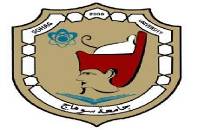 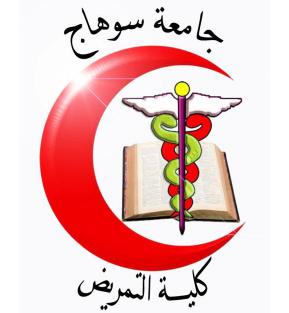 Midterm Exam of maternal and child health NursingSecond Years StudentsDate:  /  /2016                                                              High Institution of Nursing Time: 2 hrs                                                                    Total Marks: 40 Marks         II- Put (T) in front of the correct statement and (F) in front of the false one:                                                                                      (1.5)              (15 Marks)                                                      III-choose the correct answer from  the Following:      (10 Marks).1-Management of colic includes:-Make sure that the baby is not hungry. Change the baby's position. Sit him/her up if lying down. Give the baby interesting things to look at, e.g. different shapes, colors, textures, and sizes. Talk to the baby.All of the above2- Infant care include: Anorexia.Attention deficit.Anger issues.Bathing for clean         3-Health Problems of Preschool except:Stress.Thumb-Sucking.Enuresis.Activity4-Secondary sex characteristics in girls:Increase in transverse diameter of the pelvis.Change in the vaginal secretions.Change in voice.Rapid growth of shoulder breadth.(1-2)5-Adolescent Teaching:Bacterial infection.Substance use and abuse.Gang activity.Development of the breasts.(2-3) Indications for phototherapy EXCEPTIn infants<1500grams, if bilirubin exceeds 5mg/dl.Infants between 1500-2000grams,if bilirubinexceeds8-12mg/dl.Infants between2000-2500grams,if bilirubin>13-15mg/dl.In formula fed neonate, if bilirubin>15-20mg/dl.In breast fed neonate, if bilirubin>200mg/dl.Factors Affecting Growth and Development:prenatal factorsGenetic factorsEnvironmental factorsB and CClinical pictures of RDS:Tachypnea, respiratory rate greater than 60 cycles per minute.Chest retractions.Flaring of nostrils.All of the aboveComplication of prematurity SepticaemiaNeonatal jaundicePainA and BFrom prenatal Predisposing Factors to High-Risk Neonate   High-risk pregnancies as in lack of antenatal carepoor socioeconomic conditionPrevious history of obstetric complications as abortion, toxemias, placental insufficiency and stillbirth.All of the aboveMajor manifestations for RFPolyarthritisChoreaErythema marginatumAll of the aboveBlinking reflex - It is aroused when The infant is subjected to light. to clear the respiratory tract.to prevent choking.IV-Read the words in column (A) and Wright the it's correct number at the relevant statement in column (B):       (1.5)                       (15 Marks)List the following:-1- Principles of weaning;2- Benefits of breastfeeding for infant:4- Complications of exchange transfusionNurse's role in phototherapy.Side effects of phototherapy.Need of School-age Children:-3. Nursing care of premature infant:-Poisoning Prevention Treatment for glomerulonephritis may include:Dehydration management include:-. Areas of stress in adolescence:Principles of Growth and DevelopmentDefine the following:- Pediatric Nursing:Phototherapy Neonatal jaundiceInfant of Diabetic Mother (IDM)high-risk neonateCommunicability Period (CP)                   ConstipationPreschool stageNormal ToddlerGrowthNewborn StageDevelopment:                                                                                           GOOD LUCK                                                               Dr. Manal Mohammed Ahmed 1-Weight loss in moderate degree of dehydration is 3-5%TF2- Toddler stage is between 1 to 3 years of age. During this period, growth slows considerably.TF  3- Anxiety disorders is considered one of  mental, emotional and behavior problemTF4- Production of spermatozoa (which is sign of puberty)is  a secondary sex characteristics in boys:TF5-Areas of stress in adolescence include body image and sexuality conflict.TF6-behavoiral characteristics of toddler include negativism and temper tantrums onlyTF7- Oversensitivity to gas is considered one of causes of colic.TF8- Suitable fluid replacement for children younger than two years includes pedialyte; rehydralyte is management of dehydration In children.TF9- Problems may occur during adolescence include early or delayed puberty.TF10- Change in the vaginal secretions is secondary sex characteristics in girls.TFPrevention of RDS by giving the mother medications called corticosteroids before deliveryRespiratory distress syndrome (RDS) is another name for hyaline membrane disease (HMD). It is defined as ineffective respiratory function resulting from lack of pulmonary surfactantColumn (A)Column (B)1- Development2-Abdominal pain and blood in stool 3-Adolescent 4-  Dehydration 5- Blinking reflex6-Vomiting 7-Pediatric Nursing8- Types of Growth9-Needs of infant10-Bacterial infection11- Apgar score:  12- Hydrocephalus(       ) - It is aroused when the infant is subjected to light.(       ) Need for feeding. Suckling pleasure &.warmth& comfort and love& security.(       ) - giving assistant , caring and support to the growing and developing children o achieve their individual potential for functioning with fullest capacity (       ) – are consider warning signs of severe diarrhea(      ) - refers to progressive increase in skill and capacity of function.(       ) occur at the first minute and 5 minute to re-evaluate physical condition, and is based on five signs (heart rate, respiratory effort, muscle tone, reflex irritability, and color.is a condition caused by an imbalance in the production and absorption of CSF in the ventricular system.(     ) – is a period from 13 to 18 age years old(      ) – is a child's body lacks enough fluid (       ) – is simply the forceful ejection of stomach and its contents from the mouth(     ) – is one Causes of diarrhea(  ) Physical growth (Ht, Wt, head & chest & arm circumference). And Physiological growth.